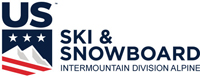 TD Expense Reimbursement Form
2023-2024All TDs are entitled to a $120 per day stipend when working races. In an effort to help race organizers, IMD will reimburse the RO for the $120 per day expense. Intermountain will reimburse clubs for the $120 per day TD fee IF the TD requests the stipend. Stipends include race days, training days and travel days. Race Name:______________________________________Race Dates:______________________________________Race Organizer:___________________________________Amount:_________________________________________We, the organizer and the TD, do hereby acknowledge that a $120 per day fee was paid to the TD We request a reimbursement for ______ days________________________________________________________
Race Organizer Signature					Date________________________________________________________Technical Delegate Signature				DatePlease email form to carma@imdalpine.orgFORMS NOT TURNED IN BY MAY 1 WILL NOT BE HONORED